BAB II
CABLE NEWS NETWROK (CNN) SEBAGAI MEDIA MASSA DAN AKTOR DIPLOMASI PUBLIK2.1	Profil Cable News Network (CNN)2.1.1		Sejarah CNNCable News Network (CNN) adalah sebuah saluran televisi kabel dan satelit yang dimiliki oleh divisi Turner Broadcasting System of Time Warner. Tepat pada tanggal 1 Juni 1980 pukul 6 p.m. eastern time dari kantor pusatnya yang berada di Atlanta, Georgia, CNN memulai debutnya sebagai jaringan televisi berita yang tayang selama 24 jam pertama di dunia. Berita utama pertamanya adalah usaha pembunuhan Vernon Jordan, seorang tokoh pembela hak-hak sipil. Dalam kelanjutannya, CNN berusaha untuk mengubah gagasan bahwa berita hanya bisa dilaporkan pada waktu-waktu tertentu sepanjang hari. Hari ini, CNN sudah dapat disaksikan oleh 89 juta rumah tangga Amerika dan lebih dari 160 juta mata internasional. Setelah 36 tahun berdiri, CNN pun memantapkan dirinya sebagai preseden bagi televisi berita lainnya yang memiliki kekuatan untuk memengaruhi politik dan masyarakat dalam komunikasi modern.CNN merupakan gagasan dari Robert "Ted" Turner, seorang pengusaha vokal yang dijuluki "Mouth of the South." Turner lahir pada 19 November 1938, di Cincinnati, Ohio, namun sejak kanak-kanak Ted sudah pindah bersama keluarganya ke Georgia, di mana ayahnya mengelola sebuah perusahaan iklan billboard yang sukses. Setelah ayahnya bunuh diri pada tahun 1963, Turner mengambil alih bisnis dan mengembangkannya. Pada tahun 1970, dia membeli Atlanta TV, sebuah stasiun televisi yang telah bangkrut. Dalam beberapa tahun Turner mengubahnya menjadi "Super Station," stasiun yang menggunakan satelit ke tiap rumah di seluruh negeri, sebuah konsep yang ia rintis.Pada tahun-tahun pertama beroperasi, CNN merugi dan diejek sebagai Chicken Noodle Network. Namun di akhir dekade, beberapa liputannya berhasil menjadi berita utama. Selama pemberontakan Tiananmen Square China pada tahun 1989, CNN tetap mengudara untuk melaporkan protes mahasiswa sampai pemerintah Cina membatalkan izin siaran. Liputan mengenai Tiananmen ini menunjukkan bahwa CNN memiliki perlengkapan, personil, dan posisi untuk melaporkan kejadian global dengan baik.Selain itu, Turner juga terus berinvestasi dalam membangun jaringan biro berita di seluruh dunia. Pada tahun 1983, Ia membeli Satellite News Channel yang dimiliki sebagian oleh American Broadcasting Company (ABC). Dengan demikian CNN berhasil menghilangkan pesaing utamanya. CNN akhirnya dikenal karena berhasil meliput acara live di seluruh dunia.Liputan yang paling meningkatkan daya tarik penontonnya dengan signifikan adalah liputan mengenai Perang Teluk Persia pada tahun 1991. Ketika organisasi lainnya tidak memiliki infrastruktur yang dibutuhkan guna peliputan dari zona perang, CNN dengan berhasil siaran di garis depan. CNN menjadi satu-satunya stasiun berita yang mengirimkan gambar dan reportase dari Iraq selama dua minggu.Pada tahun 1996, CNN bergabung dengan Time Warner, yang bergabung dengan America Online empat tahun kemudian. Saat ini, Ted Turner adalah seorang aktivis lingkungan dan perdamaian.Sasaran CNNSelama bertahun-tahun, CNN telah meluncurkan jaringan spin-off di Amerika Serikat dan negara-negara lainnya. Saluran yang beroperasi hingga sekarang meliputi: CNN Airport, CNN Chile, CNN en Español, CNN TURK, CNN-News18, CNN Indonesia, CNNj, CNN Philippines, HLN, dan CNN International. Masing-masing memiliki bidang yang berbeda. CNN Airport menyiarkan berita umum, cuaca, update pasar saham, hiburan, dan konten perjalanan ke bandara di seluruh Amerika Utara. Hari ini, CNN Airport telah mengudara di 47 bandara di Amerika Serikat. CNN Aiport menyiarkan berita selama 24 jam sehari dan tujuh hari seminggu. Karena area siaran berada di ruang tunggu publik, CNN Airport tidak menanyangkan cakupan grafis video kecelakaan pesawat komersial atau insiden, kecuali insiden itu melibatkan keadaan darurat nasional atau ancaman terhadap keamanan.CNN Chile merupakan versi lokal CNN yang mengudara di Chile. Ini adalah perusahaan kerjasama antara VTR Chile, anak perusahaan Liberty Global, dan Turner Broadcasting System Amerika Latin, sebuah unit dari Time Warner. Saluran ini berbasis di Santiago, Chile. Dengan slogan "Está pasando, lo estas viendo" (Ini sedang terjadi, Anda sedang menontonnya), CNN Chile telah menjadi salah satu stasiun berita TV yang paling sukses di negara itu. Mereka juga dikenal sebagai versi CNN lokal pertama yang diluncurkan di luar Amerika Serikat. CNN en Español merupakan saluran berita televisi dan radio berbahasa Spanyol yang mengudara di Amerika Serikat dan Amerika Latin. Pada Maret 1999, sinyal ekslusif dari CNN en Español mengudara di CNN Meksiko. Siaran berita di jam-jam utama didedikasikan untuk meliput acara lokal, domestik, dan peristiwa internasional yang memiliki korelasi khusus terhadap pemirsa Meksiko. CNN en Español juga dilengkapi dengan InfoCinta CNN, sebuah sebuah ticker elektronik yang terletak di bagian bawah layar yang berisi berita utama, saham dan keuangan data, skor olahraga, waktu lokal, dan informasi cuaca.Sama seperti CNN Chile, CNN Turk merupakan versi lokal CNN yang mengudara di Turki. Program-program yang dimiliki CNN Turk berupa berita, debat, olahraga, talkshow, dan ekonomi. Sebuah kontroversi pernah dialami oleh kantor berita ini. Mereka dikritik karena memilih untuk menanyangkan film dokumenter mengenai penguin dibanding meliput protes yang terjadi di Turki tahun 2013. Pada saat itu, memang sudah menjadi kasus klasik ketika gerakan revolusi tidak menarik untuk dipublikasikan di televisi.CNN-News18 (awalnya bernama CNN-IBN) merupakan saluran berita televisi berbahasa Inggris yang berbasis di Noida, Uttar Pradesh. Kantor ini dimiliki bersama oleh TV18 Broadcast Limited (Network18) dan Turner Internasional India (Time Warner Inc). CNN-News18 memberikan cakupan internasional untuk berita ketika saluran berita India lainnya hanya berkonsentrasi pada laporan mengenai hal-hal lokal.CNN Indonesia merupakan saluran berita 24 jam dan portal berita milik Trans Media di bawah naungan Trans Corp dan Turner Broadcasting System, dan menjadi saluran keempat CNN di Asia. Ishadi SK sebagai komisaris Trans TV dan Trans7 mengatakan bahwa semua isi siaran akan dipasok oleh Trans Corp. CNN hanya menyediakan perangkat lunak dan garis besar siaran yang akan ditayangkan. Chairul Tanjung, sebagai ketua dan pendiri CT Corp yang menaungi Trans Corp yakin bahwa kemitraan ini akan membantu masyarakat Indonesia untuk dapat lebih memahami situasi dunia, dan yang lebih penting, akan membantu dunia untuk lebih memahami Indonesia.CNNj merupakan CNN versi Jepang yang didistribusikan oleh televise kabel Jepang, CNN dirancang khusus untuk penonton Jepang, dengan 119 jam per minggu dari layanan terjemahan.CNN Philippines merupakan lisensi legal CNN yang mengudara di Filipina. Kantor berita ini merupakan CNN lokal kelima di Asia setelah CNN Indonesia, CNN Türk, CNN Arab dan CNN-IBN (India). Di hari soft launching CNN Philippines pada 14 Oktober 2014 lalu, Presiden CNN Worldwide, Jeff Zukcer, menyatakan bahwa kerjasama yang dibangun oleh CNN dan Nine Media Corporation memungkinkan mereka untuk menyediakan berita berkelas dan informasi kepada jutaan orang Filipina dengan cara yang berbeda dari sebelumnya.CNN International adalah saluran kabel internasional berbahasa Inggris yang menyiarkan berita, peristiwa politik, olahraga, opini, fitur, dan program bisnis di seluruh dunia. Tidak seperti sister channel lainnya, CNN International beroperasi pada berbagai platform TV di seluruh dunia. CNN International tersedia di sebagian besar negara, jangkauan internasional mencakup lebih dari 200 juta rumah tangga, dan kamar hotel di lebih dari 200 negara. Untuk saluran domestik CNN, hari-hari ini CNN kurang memberikan berita internasional kepada penontonnya. Mereka memilih untuk menitikberatkan berita internasional pada CNN International, kecuali pada saat krisis internasional yang signifikan seperti gempa bumi Haiti Januari 2010 lalu. CNN juga tampak tidak berfokus pada berita di dunia hiburan seperti Anderson Cooper yang membawa rating tinggi.Selain specialized channels diatas, CNN juga memiliki biro-biro yang tersebar hampir di seluruh negara bagian Amerika Serikat: Atlanta (kantor pusat), Boston, Chicago, Dallas, Los Angeles, Miami, New Orleans, New York City, San Francisco, Washington, D.C., Colombus, Denver, Houston, Las Vegas, Minneapolis, Orlando, Philadelphia, Phoenix, Raleigh-Durham, dan Seattle.2.2	Fungsi Cable News Network (CNN) sebagai Media Massa dan Aktor Diplomasi Publik2.2.1 	Eulogi (Penghargaan) CNN sebagai Media MassaMenurut analisis data Nielsen yang diinformasikan oleh Pew Research Center, televisi tetap menjadi opsi dominan masyarakat Amerika dalam mendapatkan berita. Secara segmentasi, sekitar tiga perempat masyarakat Amerika (71%) menonton berita TV lokal dan dua pertiganya (65%) menonton berita TV jaringan setiap bulannya. Sedangkan, penonton berita TV kabel mencapai angka 38%. Sekalipun demikian, data menyebutkan bahwa penonton berita TV kabel dua kali lebih setia dibandingkan dengan para pesaingnya. Rata-rata, orang-orang yang menonton berita TV kabel menghabiskan sekitar 25 menit sehari dan hanya 12 menit untuk berita TV lokal. Hal ini dapat menjadi salah satu penjelasan mengapa televisi kabel tampaknya memiliki kemampuan lebih besar untuk memengaruhi perdebatan dan berita agenda nasional.Fakta ini membawa CNN sebagai Cable and Satellite Channel of the Year dan Cable and Satellite Network of the Year pada penghargaan Asian TV, 2014 lalu. Penghargaan ini diterima selama dua tahun berturut-turut. Selain itu, CNN juga memenangkan kategori Best News Program, Best Current Affairs Presenter, dan Best Documentary Series. Wakil Presiden Eksekutif dan Direktur Pelaksana CNN International, Tony Maddox mengatakan bahwa penghargaan ini merupakan tuaian dari hasil dedikasi dan bakat dari tim CNN di Asia juga di seluruh dunia. Kristie Lu, presenter CNN yang meraih Best Current Affairs Presenter, dan tim pun berjanji bahwa mereka akan bekerja lebih ekstra dalam mencari berita mengenai kisah-kisah faktual dan penting.CNN memantapkan posisinya sebagai salah satu televisi kabel terbaik ketika mereka menjadi pedoman warga Amerika dalam mengikuti berita mengenai pemilu. Menurut data Nielsen Fast National, pada jam-jam utama saat Super Tuesday (pk. 20.00-23.00) CNN ditonton oleh usia dewasa (25-54 tahun) sebanyak 929.000 orang, 31% lebih tinggi jika dibanding Fox News yang berada di posisi kedua. Untuk usia muda (18-34) tahun, CNN ditonton sekitar 305 ribu orang, Fox News memiliki 147 ribu dan MSNBC membuntuti dengan 83 ribu. Secara total pemirsa, CNN memiliki 2.620 juta, MSNBC diikuti dengan 1.482.000; Fox News memiliki 3.253.000. Selain segmen televisi kabel, CNN juga berhasil dalam CNN Digital. Video dalam CNN Digital berhasil dilihat sebanyak 11 juta penonton dan 87 juta page views sepanjang hari.2.2.2 	Program yang diberikan CNN dalam Mengangkat Sebuah IsuJadwal kerja CNN sebagian besar dihabiskan untuk menggulir program berita faktual dari pagi hingga malam hari. Berikut adalah program-program yang saat ini masih mengudara di CNN:Tabel 2. Program Televisi CNN ©20162.2.3 	CNN sebagai pembentuk opini publikMenurut mantan Menteri Luar Negeri Amerika Serikat, Lawrence Eagleburger, laporan dan liputan CNN membantu pemerintah dalam mencari tahu apa yang sedang terjadi di dunia. Ia mengatakan bahwa CNN mulai memengaruhi pembuatan kebijakan karena it’s there all the time  (mengudara selama 24 jam sehari, tujuh hari seminggu). Dalam kasus Perang Teluk, hasil liputan CNN telah membuat dampak yang signifikan dalam pengambilan keputusan.Pengaruh CNN berlanjut pada saat krisis di tahun 1990-an. Ketika Krisis Somalia mencuat, media televisi mendorong Presiden Bush untuk segera beraksi. Eagleburger mengatakan bahwa gambar anak-anak kelaparan yang digambarkan oleh televisi membuat perbedaan besar. CNN memang hanya melambangkan pengaruh berita video konstan, namun suara, gambar, dan kesan berada di sana memberikan kesadaran lebih kepada masyarakat dalam beberapa ukuran. Eksekutif televisi ARD Jerman, Claus Klebler, telah mencatat bahwa fenomena ini terjadi karena orang-orang benar-benar bisa melihat apa yang terjadi. Hal seperti inilah yang disebut CNN Effect. Dalam kelanjutannya, fenomena seperti ini semakin membawa pengaruh besar dalam tiap liputan berita. Selain itu, CNN Effect juga merupakan desakan opini publik terhadap para pemimpinnya untuk segera membuat keputusan berdasarkan keahlian dan rasionalitas, bukan siklus berita. Babak Bahador, seorang akademisi di bidang media telah mengkategorikan CNN Effect ke dalam beberapa tipe: the accelerant effect, the impediment effect, the agenda-setting effect, dan the challenging effect. Kategori-kategori ini menjelaskan cara media dalam memengaruhi kebijakan pemerintah tingkat tinggi serta opini publik.Pertama, the accelerant effect mengacu pada kemampuan media untuk mempercepat keputusan kebijakan. Bahador mencatat bahwa fungsi accelerant mungkin tidak menghasilkan keputusan terbaik. Hal ini dapat menyebabkan pilihan impulsif dan emosional dari pembuat kebijakan. Efek accelerant mengungkapkan bahwa CNN Effect tidak menetapkan standar moral atau nilai, melainkan tempat waktu dan penampilan sebagai kebajikan atas. Kedua, the impediment effect mengacu pada dampak media pada strategi militer. Dalam faktor ini, interaksi antara strategi pertempuran dan opini publik mendominasi. The impediment effect dapat menghambat operasi militer karena kemarahan publik yang dihasilkannya. Seperti dalam setiap aspek CNN Effect, the impediment effect menyebabkan kemarahan publik yang menggembleng pemerintah untuk segera beraksi. Berikutnya, Bahador menguraikan the agenda-setting effect yang mengacu pada bagaimana agenda berita dapat membuat rencana kebijakan atau bahkan mengatur ulang kursus pemerintah tindakan. Tidak jauh berbeda, the challenging effect mengacu pada kemampuan berita untuk mendorong keputusan untuk meringankan penderitaan manusia selama perang atau krisis besar yang lain.2.3	Faktor yang Memperkuat Cable News Network (CNN)2.3.1 	Sumber Dana CNNCNN memulai operasinya dengan suntikan dana awal dari Ted Turner, seorang pengusaha kaya yang menginginkan perubahan dalam jurnalisme di negaranya. Meskipun CNN dapat dikatakan bergerak dalam model bisnis, Turner menekankan para stafnya untuk berfokus pada kualitas berita, bukan kompetisi bisnis. Namun, hal mulai berubah ketika Turner meninggalkan CNN dan diambil alih oleh Time Warner. Warner mengharapkan berita yang dapat menghasilkan uang. Hal ini menyebabkan CNN harus beradaptasi pada pasar dan terikat dengan investor, pendapatan iklan, dan sumber tambahan dana lainnya. CNN dibawah asuhan Warner menjadi hampir serupa dengan kantor berita lain yang berjalan pada tahun 80 sampai 90-an.Saat ini, CNN juga memiliki situs bisnis online bernama CNN Store. Situs ini menjual berbagai macam barang, mulai dari pakaian dewasa, pakaian anak, buku dan alat tulis kantor, aksesoris, dan barang dagangan lainnya. Selain sebagai ladang bisnis, CNN Store juga digunakan sebagai sarana promosi program, acara, produk, dan layanan yang tersedia di Amerika Serikat. Situs ini dikendalikan dioperasikan oleh Turner Broadcasting System, Inc., di One CNN Center, Atlanta, Georgia. 2.3.2 	Sumber Daya Manusia CNNDalam rangka ulang tahun ke-25 CNN, seorang direktur pelaksana CNN International, Chris Cramer menulis sebuah artikel di kolom internet. Ia menulis, “But CNN's real secret weapon, aside from Ted Turner, is the staff, not just the ones who joined the maverick cable news network back in 1980 but who still today collectively challenge every tradition, obstacle and convention in TV news.” CNN adalah tunas yang terus tumbuh yang berusaha merentangkan jangkauan dan berkembang. Bukan hanya sebatas pada memperbaiki layanan, tetapi juga meningkatkan kemampuan untuk mengumpulkan berita dari bagian yang paling terpencil di dunia. “From those early days of ridicule by the established news media to the endless lists of awards and exclusives earned by the network, it is not hard to see why CNN is these days looked upon as the world's leading provider of news and information”, lanjut Cramer. Setiap hari, Cramer melihat staf dari CNN terus menetapkan standar baru dalam memenangkan penghargaan jurnalisme dan kemajuan teknologi. Ia menutup artikel tersebut dengan kalimat sederhana, ”I may have been here for nine years, but my colleagues, especially the ones who were here at the birth 25 years ago, tell me that the best is still to come.”CNN memperkerjakan jurnalis yang serba bisa, yang bisa melaporkan berita juga menulis cerita untuk televisi dan internet, mengelola videografi dan fotografi, dan penyajian informasi on air. Jurnalis-jurnalis CNN juga telah diperlengkapi denga reportase media baru, seperti Twitter dan Facebook. Mereka mengandalkan alat pelaporan yang lebih murah dan lebih portabel untuk lingkungan digital yang baru, bukan biro mahal di kota-kota besar.Saat ini, terdapat 271 orang yang bekerja aktif dalam CNN. Masing-masing bekerja sesuai porsinya masing-masing. Beberapa staf yang aktif dalam biro internasional adalah Jim Bittermann, Dana Bash, Jim Acosta, Erin Burnett, dan Matthew Chance.Jim Bittermann adalah senior koresponden Eropa yang berbasis di Paris. Semenjak bergabung bersama CNN pada tahun 1996, Ia telah meliput berita mengenai kematian Putri Diana tahun 1997, serangan udara NATO di Kosovo tahun 1998, gempa bumi di Turki tahun 1998, Piala Dunia, dan cerita-cerita lainnya. Dana Bash adalah ketua koresponden politik CNN. Ia bertanggung jawab dalam peliputan kegiatan DPR Amerika Serikat dan Senat. Erin Burnett adalah seorang pembawa acara Erin Burnett OutFront, sebuah program berita malam yang melaporkan tokoh, tempat, dan peristiwa yang memimpin percakapan global. Matthew Chance adalah senior koresponden internasional CNN yang berbasis di London. Ia telah melaporkan secara ekstensif berita utama untuk jaringan berita global CNN dari Timur Tengah, Afghanistan, Rusia dan Ceko, dan Eropa.Selain nama-nama di atas, terdapat juga koresponden CNN yang telah mendapatkan penghargaan jurnaslistik di kancah internasional. Dua diantaranya adalah Rosemary Church dan Clarissa Ward. Rosemary Church mendapatkan penghargaan sebagai pembawa berita untuk CNN International karena pengalamannya yang telah lebih dari 25 tahun meliput berita-berita global. Sedangkan Clarissa Ward mendapatkan International Reporting Award dari International Center for Journalists (ICFJ), sebuah organisasi non profit yang berdedikasi dalam mempromosikan kualitas jurnalisme. Ward terpilih karena komitmennya untuk terus meliput berita-berita mengenai perang yang terjadi di Suriah, Irak, Yaman, Ukraina, Afghanistan, dan area konflik lain sampai batas kemampuan yang dimilikinya dalam belasan tahun terakhir.2.3.4 	Teknologi dalam CNNDalam memproduksi program berita 24 jam, CNN mengumpulkan sejumlah besar video dari seluruh dunia setiap harinya. Kathy Christensen, wakil presiden divisi arsip berita dan penelitian menjelaskan bahwa arsip tersebut terdiri dari video berita dari tahun 1980 sampai hari ini. Koleksi terdiri dari 1" gulungan, 3/4" kaset, Betacam dan kaset Beta SP. Arsip-arsip ini bertujuan untuk mendukung kebutuhan produksi jaringan kabel CNN yang kemudian ditempatkan di perpustakaan markas besar CNN di Atlanta dan biro-biro cabang lainnya.Sampai saat ini, tercatat sekitar 600.000 arsip telah disimpan. Sayangnya, pihak yang berada di luar perusahaan tidak diijinkan untuk mengakses secara langsung informasi dalam arsip tersebut. “We have now placed approximately 30,000 database records on a Website that is geared primarily to those individuals interested in video for production use. We are considering placement of the entire database on the Web to allow access for other purposes, such as research by scholars and historians”, tulis Kathy.Dalam penjelasan selanjutnya, Kathy menyebutkan bahwa bekerja di bidang pengarsipan harus memiliki keahlian khusus, khususnya di bidang katalogisasi dan akses. Upaya yang dicurahkan untuk pelestarian arsip tidak akan memiliki hasil maksimal tanpa katalogisasi yang memadai. “Intellectual control is essential. If you don't catalog a collection well, you simply have a roomful or a warehouse full of tapes. It's a dead thing. A morgue”, tegasnya. Arsip jaringan berita merupakan komponen yang berbeda dari televisi dan video warisan negara. Ketika program hiburan lebih memberikan pandangan interpretatif mengenai budaya, jaringan berita memberikan catatan sejarah mengenai isu dan kegiatan sosial, ekonomi, dan politik, baik domestik dan internasional. Misi utama dari arsip berita jaringan untuk mendukung kebutuhan produksi jaringan.Selain teknologi dalam pengarsipan, CNN juga mengusahakan untuk menghadirkan kesan global HD/SD pada newsroom mereka. Manajer operasi media CNN biro Washington D.C., Warren Arenstein, menjelaskan bahwa ia dimandati untuk mengkonversi seluruh ruangan redaksi produksi berita harian menjadi sistem non-linear dengan penyimpanan bersama.CNN telah berada pada bisnis televisi berita kabel sebelum yang lainnya, hal ini menjadikan mereka sebagai salah satu pionir televisi berita kabel yang berkarya dalam ruang digital dan ponsel. Dalam wawancaranya dengan Tonny Maddox, wakil presiden eksekutif CNN International, Korea JoongAng Daily menulis di laman internet bahwa CNN harus terus bergerak mengikuti para penonton dan pendengar dan merangkul mereka dalam memberikan berita dan informasi dengan cara-cara yang inovatif. “Our strategy is to be on all screens, all the time. CNN is platform neutral: we’re on TV, we’re on digital, we’re on mobile; but it’s also important to remember that those platforms are not mutually exclusive”, jelasnya. Hal penting lainnya yang perlu diingat adalah kekuatan CNN pada platform digital. Saat ini, CNN merambah dunia Twitter, Facebook, Instagram, YouTube Channel, dan Google+. Direktur senior CNN untuk social news, Lila King mengatakan bahwa media sosial adalah tentang bagaimana kami terkoneksi dengan masyarakat. Jika CNN telah berkomitmen untuk menggunakan sosial media, ini berarti mereka harus mendengarkan dan menghormati partisipasi pelanggan. Oleh sebab itu, CNN juga meluncurkan CNN iReport, sebuah akses yang menampung inisiatif jurnalisme warga yang ingin berkontribusi dalam melaporkan foto atau video.Untuk dunia yang saat ini terus berjalan maju dan berkembang, prevalensi televisi kabel yang diiringi dengan pertumbuhan media baru memberikan kesempatan bagi reportase yang berdampak pada pengambilan kebijakan dan opini publik. Pengumpulan berita secara digital secara fundamental telah merubah industri. Berita-berita dengan sangat cepat datang di dunia internet dan penonton televisi berita kabel. Akibatnya, pengambilan kebijakan pemerintah juga opini publk memiliki peluang besar mengalami accelerant effect.2.4	Fungsi Cable News Network (CNN) sebagai Aktor Diplomasi Publik2.4.1	Pengertian Diplomasi Publik  dalam Ranah Media MassaKesadaran akan pentingnya keterlibatan publik dalam diplomasi diawali dengan asumsi bahwa pecahnya peperangan di berbagai belahan dunia telah menunjukkan bahwa organisasi internasional seperti Perserikatan Bangsa-Bangsa (PBB) tidak dirancang untuk menangani konflik-konflik internasional. Kenyataan ini membangkitkan kesadaran semua elemen masyarakat internasional agar tidak menggantungkan masalah-masalah perang dan damai semata-mata kepada para aktor-aktor resmi pemerintah. Kesadaran inilah yang semakin menguatkan munculnya ide “citizen diplomacy” atau diplomasi publik. Istilah diplomasi publik pertama kali diperkenalkan oleh Edmund Guliion pada tahun 1965. Menurut Edmund Gullion, diplomasi publik adalah diplomasi yang dilancarkan tokoh atau kelompok masyarakat untuk memengaruhi opini publik dalam rangka menimbulkan kesadaran (awareness) atau membentuk citra positif tentang diri atau lembaga yang menaunginya dengan menggunakan cara-cara yang menyenangkan dan dapat diterima.Dalam banyak hal, diplomasi jalur pertama memiliki keterbatasan karena bergerak dalam kerangka kekuasaan dan interaksi yang kaku. Kekakuan ini dapat diimbangi oleh jalur diplomasi publik melalui berbagai upaya yang fleksibel dan informal. Secara sederhana, cara kerja diplomasi publik yang melibatkan 9 jalur (sehingga dikenal juga sebagai diplomasi multijalur) yang digambarkan dalam bagan di bawah ini:Gambar 1. Sembilan Jalur pada Diplomasi Multijalur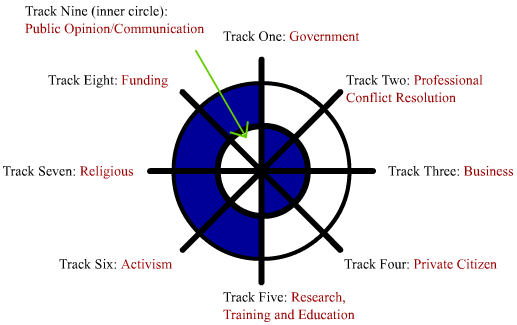 Sumber:	Diamond and McDonald (1991). Multi track diplomacy, A System Approach to Peace. Edisi Ketiga, hal. 15.Model di atas menunjukkan posisi sembilan aktor yang terlibat dalam diplomasi publik. Aktor-aktor ini adalah aktor non negara yang terdiri dari kalangan bisnis, kalangan professional, kaum akademisi (peneliti, pendidik), LSM, atau organisasi non pemerintah (NGO), perusahaan multinasional (MNC), lembaga keagamaan, lembaga ekonomi dan keuangan, warga negara biasa, serta media massa. Dalam hal ini, jalur ke sembilan menunjukkan aktivitas komunikasi yang dilakukan oleh media massa. Media massa dinilai memiliki fungsi yang strategis karena menyatukan semua aktor diplomasi publik melalui aktivitas komunikasi.Para pendukung aktivitas diplomasi publik percaya bahwa dewasa ini tidak ada satupun peristiwa luar negeri atau inisiatif domestik yang dilakukan tanpa didahului dengan menganalisis opini publik. Dimensi publik menjadi elemen mendasar dari diplomasi baru dan secara mendasar mempengaruhi kebijakan luar negeri.2.4.2 	Pemberitaan CNN sebagai Alat Diplomasi Publik Amerika SerikatSeperti yang telah dijelaskan sebelumnya dalam kerangka teoritis, komunikasi internasional dapat dipelajari dari beberapa perspektif, salah satunya adalah perspektif jurnalistik. Dalam perspektif ini, komunikasi internasional berupa pertukaran informasi tentang peristiwa internasional untuk memengaruhi opini publik internasional yang lazimnya dilakukan melalui saluran media massa cetak dan saluran media massa elektronik.Secara kode etik jurnalistik, kegiatan komunikasi internasional seharusnya berlangsung secara objektif. Namun pada kenyataannya, tidak menutup kemungkinan bahwa yang terjadi adalah kebalikannya. Contoh jurnalistik subjektif misalnya dilakukan oleh pemerintah Amerika Serikat (AS) dalam memberitakan tragedi 11 September 2001. Propaganda AS bertujuan untuk menciptakan opini publik internasional yang menyudutkan Osama bin Laden beserta organisasi Al-Qaeda sebagai biang ancaman global. Hal ini kemudian dijadikan dalih oleh AS untuk menumpas terorisme internasional dengan melancarkan agresi ke Irak (Agustus-September 2002).Terlepas dari pemberitaan media massa yang bersifat objektif atau subjektif, sebuah televisi kabel berita 24 jam, Cable News Network (CNN) dianggap memiliki peranan besar dalam perumusan kebijakan luar negeri sejak periode akhir Perang Dingin. Hal ini dikarenakan kredibilitas yang dibangunnya melalui sejarah. Dimulai pada tahun 1990, CNN merupakan televisi berita pertama yang menyiarkan sebuah perang (perang Irak pertama atau dikenal juga dengan Perang Teluk) secara langsung.Dalam perang ini, masyarakat benar-benar mengikuti perang secara real time. Gambar yang masyarakat saksikan di layar televisi terjadi persis seperti apa yang terjadi di lapangan. Tidak jarang masyarakat juga disajikan visual korban-korban perang hasil tangkapan kamera video. Karenanya, opini publik terbentuk dan dengan mekanisme tertentu pada akhirnya dapat memengaruhi pengambilan keputusan kebijakan luar negeri.Selama Perang Teluk 1991, peringkat CNN sebagai kantor berita melampaui para saingannya, mencapai sepuluh kali nilai normal. Jajak pendapat melaporkan bahwa CNN adalah televisi berita pilihan utama (atau kedua) keseluruhan masyarakat. Selama Perang Teluk, CNN mengudara 17 jam secara langsung. CNN juga berhasil menjadi media komunikasi antara Presiden AS George Bush dan Presiden Irak Saddam Hussein. Dalam wawancara yang dilakukan dengan 35 orang pembuat keputusan kebijakan luar negeri pada Januari dan Februari 1991, telah dikonfirmasi bahwa terjadi perubahan dalam metodologi pengumpulan informasi selama Perang Teluk. Delapan puluh tujuh persen teringat kasus di mana media adalah satu-satunya sumber informasi yang tersedia untuk pengambilan keputusan. Hal ini diperkuat dengan kutipan pernyataan George Bush, “You end up hearing statements for the first time not in diplomatic notes, but because you see a foreign minister on the screen. I really mean CNN. It has turned out to be a very important source.” Dengan demikian, pada akhir Perang Teluk, CNN telah berkembang sebagai media yang paling dinamis dan menjadi aktor penting dalam hubungan internasional.DAYSDAYSDAYSDAYSTIMESSaturdaySundayMondayTuesdayTIMESMORNINGMORNINGMORNINGMORNINGMORNINGCNN NewsroomCNN NewsroomCNN NewsroomCNN Newsroom4am ET/1am PTCNN NewsroomCNN NewsroomBest of QuestInside Africa4:30am ET/1:30am PTCNN NewsroomCNN NewsroomPolitical MannAmanpour.5am ET/2am PTCNN NewsroomCNN NewsroomAfrican VoicesSupercharged5:30am ET/2:30am PTAmanpour.Best of QuestCNNMoney View with Nina Dos SantosCNNMoney View with Nina Dos Santos6am ET/3am PTInside AfricaPolitical MannCNNMoney View with Nina Dos SantosCNNMoney View with Nina Dos Santos6:30am ET/3:30am PTBest of QuestFareed Zakaria GPSCNN NewsroomCNN Newsroom7am ET/4am PTErin Burnett OutFrontFareed Zakaria GPSWorld SportWorld Sport7:30am ET/4:30am PTCNN NewsroomCNN NewsroomNews Stream (with World Sport)News Stream (with World Sport)8am ET/5am PTVital Signs with Dr. Sanjay GuptaLeading WomenNews Stream (with World Sport)News Stream (with World Sport)8:30am ET/5:30am PTVital Signs with Dr. Sanjay GuptaMake, Create, InnovateNews Stream (with World Sport)News Stream (with World Sport)8:45am ET/5:45am PTWorld Sport PresentsState of the UnionCNNMoney with Maggie LakeCNNMoney with Maggie Lake9am ET/6am PTCNN NewsroomErin Burnett OutFrontInternational Desk (with World Sport)International Desk (with World Sport)10am ET/7am PTPolitical MannBest of QuestInternational Desk (with World Sport)International Desk (with World Sport)10:30am ET/7:30am PTCNN NewsroomConnect the World with Becky AndersonConnect the World with Becky AndersonConnect the World with Becky Anderson11am ET/8am PTCNN Marketplace AfricaConnect the World with Becky AndersonConnect the World with Becky AndersonConnect the World with Becky Anderson11:15am ET/8:15am PTOn ChinaConnect the World with Becky AndersonConnect the World with Becky AndersonConnect the World with Becky Anderson11:30am ET/8:30am PTDAYSDAYSDAYSTIMESWednesdayThrusdayFridayTIMESMORNINGMORNINGMORNINGMORNINGCNN NewsroomCNN NewsroomCNN Newsroom4am ET/1am PTAfrican VoicesTalk AsiaAfrican Voices4:30am ET/1:30am PTAmanpour.Amanpour.Amanpour.5am ET/2am PTCNN StyleLiving GolfTBD5:30am ET/2:30am PTCNNMoney View with Nina Dos SantosCNNMoney View with Nina Dos SantosCNNMoney View with Nina Dos Santos6am ET/3am PTCNNMoney View with Nina Dos SantosCNNMoney View with Nina Dos SantosCNNMoney View with Nina Dos Santos6:30am ET/3:30am PTCNN NewsroomCNN NewsroomCNN Newsroom7am ET/4am PTWorld SportWorld SportWorld Sport7:30am ET/4:30am PTNews Stream (with World Sport)News Stream (with World Sport)News Stream (with World Sport)8am ET/5am PTNews Stream (with World Sport)News Stream (with World Sport)News Stream (with World Sport)8:30am ET/5:30am PTNews Stream (with World Sport)News Stream (with World Sport)News Stream (with World Sport)8:45am ET/5:45am PTCNNMoney with Maggie LakeCNNMoney with Maggie LakeCNNMoney with Maggie Lake9am ET/6am PTInternational Desk (with World Sport)International Desk (with World Sport)International Desk (with World Sport)10am ET/7am PTInternational Desk (with World Sport)International Desk (with World Sport)International Desk (with World Sport)10:30am ET/7:30am PTConnect the World with Becky AndersonConnect the World with Becky AndersonInternational Desk11am ET/8am PTConnect the World with Becky AndersonConnect the World with Becky AndersonCNN Marketplace Africa11:15am ET/8:15am PTConnect the World with Becky AndersonConnect the World with Becky AndersonTBD11:30am ET/8:30am PTDAYSDAYSDAYSDAYSTIMESSaturdaySundayMondayTuesdayTIMESAFTERNOONAFTERNOONAFTERNOONAFTERNOONAFTERNOONWorld SportWorld SportInternational DeskInternational Desk12pm ET/9am PTOpen CourtWinning PostInternational DeskOpen Court12:30pm ET/9:30am PTOpen CourtWinning PostCNN Marketplace AfricaOpen Court12:45pm ET/9:45am PTCNN NewsroomWinning PostWolfWolf1pm ET/10am PTInside AfricaAfrican VoicesWolfWolf1:30pm ET/10:30am PTPolitical MannCNN NewsroomAmanpour.Amanpour.2pm ET/11am PTLeading WomenVital Signs with Dr. Sanjay GuptaCNN NewsroomCNN Newsroom2:30pm ET/11:30am PTMake, Create, InnovateVital Signs with Dr. Sanjay GuptaCNN NewsroomCNN Newsroom2:45pm ET/11:45am PTWorld Sport PresentsFareed Zakaria GPSThe World Right Now with Hala GoraniThe World Right Now with Hala Gorani3pm ET/12pm PTCNN NewsroomCNN NewsroomQuest Means BusinessQuest Means Business4pm ET/1pm PTSuperchargedWorld SportQuest Means BusinessQuest Means Business4:30pm ET/1:30pm PTWorld SportCNN TodayAmanpour.Amanpour.5pm ET/2pm PTWinning PostOpen CourtWorld SportWorld Sport5:30pm ET/2:30pm PTDAYSDAYSDAYSTIMESWednesdayThrusdayFridayTIMESAFTERNOONAFTERNOONAFTERNOONAFTERNOONInternational DeskInternational DeskInternational Desk12pm ET/9am PTCNN StyleLiving GolfInside Africa12:30pm ET/9:30am PTCNN StyleLiving GolfInside Africa12:45pm ET/9:45am PTWolfWolfWolf1pm ET/10am PTWolfWolfWolf1:30pm ET/10:30am PTAmanpour.Amanpour.Amanpour.2pm ET/11am PTCNN NewsroomCNN NewsroomCNN Newsroom2:30pm ET/11:30am PTCNN NewsroomCNN NewsroomCNN Newsroom2:45pm ET/11:45am PTThe World Right Now with Hala GoraniThe World Right Now with Hala GoraniThe World Right Now with Hala Gorani3pm ET/12pm PTQuest Means BusinessQuest Means BusinessQuest Means Business4pm ET/1pm PTQuest Means BusinessQuest Means BusinessQuest Means Business4:30pm ET/1:30pm PTAmanpour.Amanpour.Amanpour.5pm ET/2pm PTWorld SportWorld SportWorld Sport5:30pm ET/2:30pm PTDAYSDAYSDAYSDAYSTIMESSaturdaySundayMondayTuesdayTIMESEVENINGEVENINGEVENINGEVENINGEVENINGCNN NewsroomCNN Today (with World Sport)CNN Today (with World Sport)CNN Today (with World Sport)6pm ET/3pm PTPolitical MannCNN Today (with World Sport)CNN Today (with World Sport)CNN Today (with World Sport)6:30pm ET/3:30pm PTLIVE EVENTCNN Today (with World Sport)CNN Today (with World Sport)CNN Today (with World Sport)7pm ET/4pm PTLIVE EVENTCNN Today (with World Sport)CNN Today (with World Sport)CNN Today (with World Sport)7:30pm ET/4:30pm PTAmanpour.Political MannAnderson Cooper 360Anderson Cooper 3608pm ET/5pm PTSuperchargedErin Burnett OutFrontAnderson Cooper Special Report Anderson Cooper 3608:30pm ET/5:30pm PTWorld Sport PresentsCNN Marketplace AfricaAnderson Cooper Special Report Quest Means Business9pm ET/6pm PTWorld Sport PresentsMake, Create, InnovateAnderson Cooper Special Report Quest Means Business9:15pm ET/6:15pm PTWorld Sport PresentsAmanpour.Anderson Cooper Special Report Quest Means Business9:30pm ET/6:30pm PTLIVE EVENTFareed Zakaria GPSCNN TonightCNN Tonight10pm ET/7pm PTDAYSDAYSDAYSTIMESWednesdayThrusdayFridayTIMESEVENINGEVENINGEVENINGEVENINGCNN Today (with World Sport)CNN Today (with World Sport)CNN Newsroom6pm ET/3pm PTCNN Today (with World Sport)CNN Today (with World Sport)Political Mann6:30pm ET/3:30pm PTCNN Today (with World Sport)CNN Today (with World Sport)CNN Newsroom7pm ET/4pm PTCNN Today (with World Sport)CNN Today (with World Sport)World Sport7:30pm ET/4:30pm PTAnderson Cooper 360Anderson Cooper 360Anderson Cooper 3608pm ET/5pm PTAnderson Cooper 360Anderson Cooper 360Anderson Cooper 3608:30pm ET/5:30pm PTQuest Means BusinessQuest Means BusinessQuest Means Business9pm ET/6pm PTQuest Means BusinessQuest Means BusinessQuest Means Business9:15pm ET/6:15pm PTQuest Means BusinessQuest Means BusinessQuest Means Business9:30pm ET/6:30pm PTCNN TonightCNN TonightSupercharged10pm ET/7pm PTDAYSDAYSDAYSDAYSTIMESSaturdaySundayMondayTuesdayTIMESOVERNIGHTOVERNIGHTOVERNIGHTOVERNIGHTOVERNIGHTMake, Create, InnovateBusiness TravellerAmanpour.Amanpour.11pm ET/8pm PTCNN Marketplace AfricaBusiness TravellerAmanpour.Amanpour.11:15pm ET/8:15pm PTInside AfricaSuperchargedAfrican VoicesSupercharged11:30pm ET/8:30pm PTCNN NewsroomCNN Newsroom (with World Sport)CNN NewsroomCNN Newsroom (with World Sport)12am ET/9pm PTVital Signs with Dr. Sanjay GuptaCNN Newsroom (with World Sport)CNN NewsroomCNN Newsroom (with World Sport)12:30am ET/9:30pm PTWorld Sport PresentsCNN NewsroomCNN NewsroomCNN Newsroom1am ET/10pm PTWorld Sport PresentsCNN NewsroomCNN NewsroomCNN Newsroom1:30am ET/10:30pm PTCNN NewsroomCNN NewsroomCNN NewsroomCNN Newsroom2am ET/11pm PTCNN Marketplace AfricaCNN NewsroomCNN NewsroomCNN Newsroom2:15am ET/11:15pm PTOpen CourtCNN NewsroomCNN NewsroomCNN Newsroom2:30am ET/11:30pm PTCNN NewsroomCNN NewsroomCNN NewsroomCNN Newsroom3am ET/12am PTSuperchargedDAYSDAYSDAYSTIMESWednesdayThrusdayFridayTIMESOVERNIGHTOVERNIGHTOVERNIGHTOVERNIGHTAmanpour.Amanpour.Amanpour.11pm ET/8pm PTAmanpour.Amanpour.Amanpour.11:15pm ET/8:15pm PTInside AfricaTalk AsiaPolitical Mann11:30pm ET/8:30pm PTCNN Newsroom (with World Sport)CNN Newsroom (with World Sport)CNN Newsroom12am ET/9pm PTCNN Newsroom (with World Sport)CNN Newsroom (with World Sport)Talk Asia12:30am ET/9:30pm PTCNN NewsroomCNN NewsroomWorld Sport1am ET/10pm PTCNN NewsroomCNN NewsroomIn 24 Hours1:30am ET/10:30pm PTCNN NewsroomCNN NewsroomCNN Newsroom2am ET/11pm PTCNN NewsroomCNN NewsroomCNN Newsroom2:15am ET/11:15pm PTCNN NewsroomCNN NewsroomLiving Golf2:30am ET/11:30pm PTCNN NewsroomCNN NewsroomCNN Newsroom3am ET/12am PTPolitical Mann3:30am ET/12:30am PT